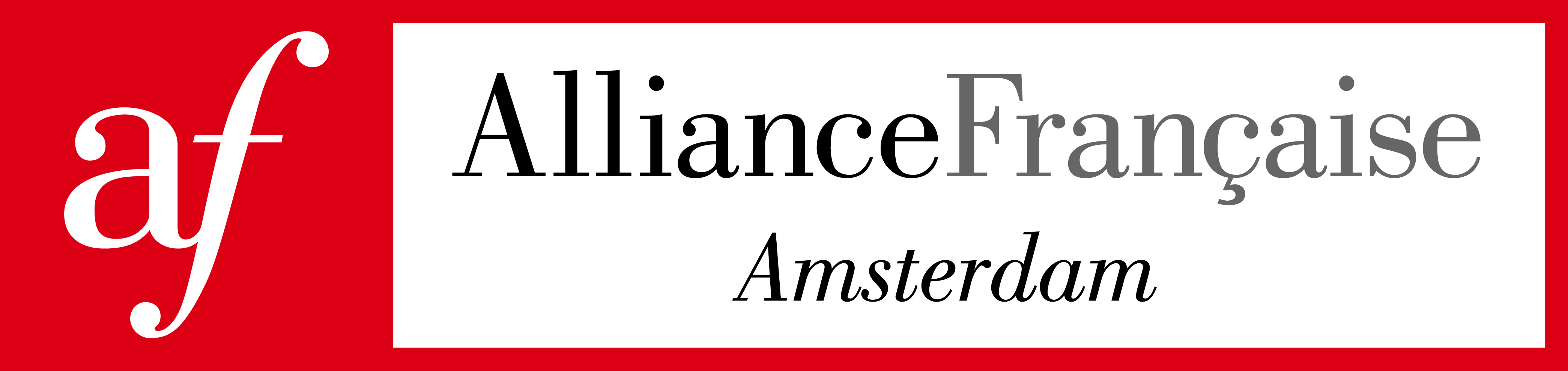  FICHE DE MISSION SERVICE CIVIQUEAttention : les conditions du service civique sont encadrées. Il faut avoir moins de 25 ans (ou moins de 30 ans si la personne est en situation de handicap). Pour plus d’informations : Le Service Civique FAQ (service-civique.gouv.fr)Intitulé Renforcer les actions éducatives à l'Alliance Française d'AmsterdamStructure d’accueil Alliance Française d’AmsterdamOosterdokstraat 1101011DK Amsterdam Pays-Baswww.afamsterdam.nlE : bonjour@afamsterdam.nlCréée fin 2017, l’Alliance Française d’Amsterdam (AFA) a pour mission l’enseignement du Français Langue Etrangère (FLE) et la diffusion de la culture française et francophone dans la capitale des Pays-Bas. Cette association se situe au cœur de la bibliothèque principale (OBA Oosterdok) et est la dernière-née d’un réseau national constitué de 34 Alliances Françaises. Elle compte : une directriceun pôle Pédagogie, composé d’une directrice des cours, d’une coordinatrice pédagogique, d’une chargée de l’organisation des examens et d’un.e service civique ainsi que d’une trentaine d’enseignants vacataires un pôle Culture et Communication composé d’une responsable de la Communication et du Développement, d’un.e service civique Culture et occasionnellement d’un.e stagiaireune assistante administrativeActivités principales et annexes de la structureEnseignement du FLE aux adultes et enfants, ainsi que du Français Langue Maternelle (FLM) à des enfants francophonesOrganisation et animation d’activités périscolaires dans deux établissements francophones homologués AEFE (annexe du Lycée français Van Gogh et International French School)Enseignement du néerlandais à un public francophoneOrganisation et passation d’examens officiels (notamment DELF/DALF, TCF, TEF)Programmation et Organisation d’événements culturels (projection de films, concerts, conférences, expositions, ateliers conversation., organisation de festivals..)Objectif du Service civique Appuyer le pôle pédagogique pour l’organisation des activités éducatives, en particulier auprès des enfants, et l’organisation des examens. Missions Sous la responsabilité de la Directrice des cours, le/la service civique sera chargé.e de :  Développer la pratique de la langue française auprès des enfants- Appui aux cours de français pour enfants et ateliers périscolaires : le/la volontaire participe à des cours pour assister l’enseignant.e référente. - Remplacer si besoin un.e intervenant.e du périscolaire en cas d’absence (activités manuelles, artistiques, etc.).- Assister la coordinatrice pédagogique dans la conception et l’organisation des cours enfants et ateliers périscolaires : conception de matériel pédagogique, achat de matériel, etc.Développer la promotion du français à l’AFA à travers les certifications de langue française- Aide à la logistique pour l’organisation des sessions d’examens (dont TCF) : préparation du matériel, aide à l'élaboration des plannings, etc.Une connaissance de ces certifications serait un plus. Développer la pratique de la langue française auprès des adultes- Animation occasionnelle de groupes de conversation auprès d’un public varié. Deux fois par mois, l’AFA organise des ateliers de conversation réunissant des membres et étudiants de l’Alliance Française. Le/la volontaire peut être amené.e à animer ces événements, en rotation avec le Service civique Culture. - Aider la coordinatrice pédagogique dans la gestion et dans l’animation de la plateforme de cours à distance “Mon Alliance” (Apolearn).Pleinement intégré dans l’équipe de l’Alliance Française, le/la volontaire en service civique peut être amené.e à participer à des activités annexes, en fonction de ses envies et compétences. Profil Aptitudes Gestion et animation de groupes d’enfantsAccompagnement scolaire et périscolaireBon niveau de culture générale françaiseMaitrise des outils informatiquesBonne connaissance du CECRLBon niveau d’anglais (oral et écrit)QualitésCapacités relationnelles dans un environnement multiculturelSens de la pédagogieRigueur et sens de l’organisationEsprit d’initiative et autonomie Aptitude au travail en équipe et fiabilité (ponctualité).Conditions35h / semaine sur 12 moisDate de début : 26/08/2024Indemnités de service civique*Remboursement des frais de transports sur justificatifs (dans le cadre de déplacements professionnels ponctuels). Mise à disposition d’un bureau (situé dans la bibliothèque OBA Oosterdok) et d’un poste informatique avec connexion internet.* Le logement n’est pas fourni.Démarches de candidatureEnvoyer CV et lettre de motivation à cursus@afamsterdam.nl Objet de l’email : candidature SC Pédagogie + prénom / nomIndiquer une ou deux références. Le/la volontaire en service civique pourra suivre gratuitement un cours de néerlandais de l’AFA le soir (sous condition d’ouverture du cours). Il/elle pourra également participer à une formation d’habilitation DELF/DALF et TCF (en fonction des compétences et sous condition d’organisation d’un stage durant la mission). 